Publicado en  el 03/08/2016 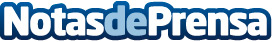 Superación personal y educación ambiental para los más pequeños con 'Violeta, superagente ambiental'El taller de cuentacuentos "Violeta, superagente ambiental"  ofrece a los niños un mensaje de superación personalDatos de contacto:Nota de prensa publicada en: https://www.notasdeprensa.es/superacion-personal-y-educacion-ambiental-para Categorias: Artes Escénicas Educación Infantil Ecología http://www.notasdeprensa.es